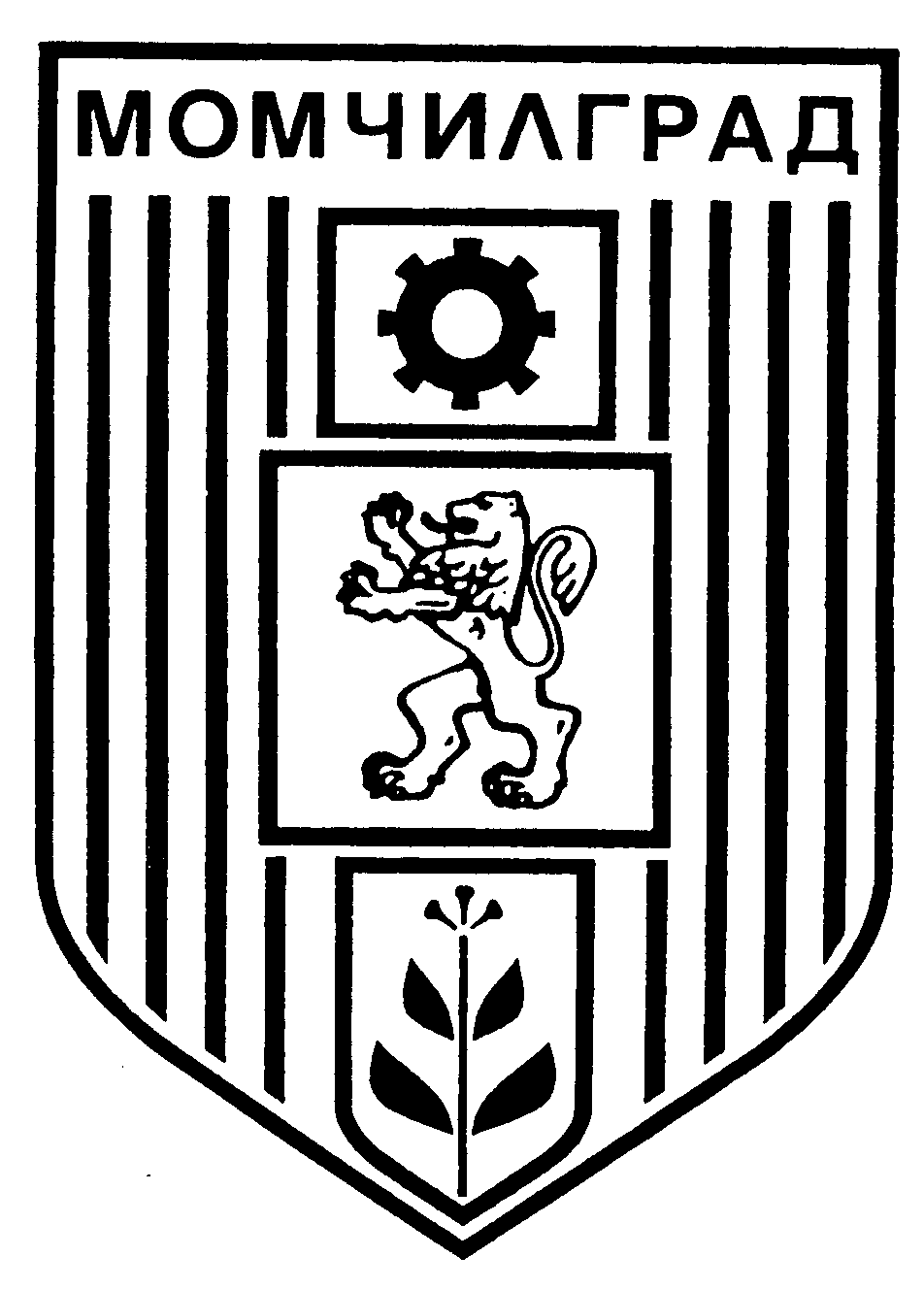   ул. “26-ти декември” № 12, тел: + 359 3631/65-21,тел./факс:03631/78-56 e-mail: obsmg@mg.link.bgП Р А В И Л Н И КЗА ОРГАНИЗАЦИЯТА И ДЕЙНОСТТА НА  НАБЛЮДАТЕЛНАТА КОМИСИЯ КЪМ ОБЩИНСКИ СЪВЕТ – МОМЧИЛГРАД ПО РЕДА НА ЧЛ. 170, АЛ. 2 ОТ ЗИНЗСПриет с Решение № 116 от 28. 09. 2018 г.Наблюдателната комисия се създава на основание чл.170, ал. 2 от Закона за изпълнение на наказанията и задържането под стража. І. ЦЕЛИ НА НАБЛЮДАТЕЛНАТА КОМИСИЯ:Чл.1. Целите на дейността на Наблюдателна комисия са следните:                 1. Да координира дейността на органите и организациите, които  биха могли да оказват както контрол и надзор, така и помощ и подкрепа на правонарушителите – условно предсрочно освободени  от затвора и осъдени на „Пробация” лица, с цел тяхната ресоциализация и реинтеграция в обществото.                2. Да привлича и ангажира обществото да участва активно в превенцията на престъпността.II. ОСНОВНИ ЗАДЪЛЖЕНИЯ НА НАБЛЮДАТЕЛНАТА КОМИСИЯЧл. 2. Основните задължения на Наблюдателната комисия са следните:	 1. Осъществява обществен контрол върху работата по поправянето или превъзпитанието на лишените от свобода.                 2. Подпомага администрацията на затвора във възпитателната работа с лишените от свобода.                3. Прави предложения за изменяне на режима и за преместване на отделни затворници.                4. Прави предложения и дава мнения за помилване.                5. Участва със свой представител в комисията по чл.73 от Закона за изпълнение на наказанията и задържането под стража.                6. Подпомага семействата на лишените от свобода, включително при възпитанието на децата.              7. Съдейства за настаняване на работа и за битово устройване на освободените от местата за лишаване от свобода и полага грижи за тяхното поведение и правилно развитие.III. СЪСТАВ НА НАБЛЮДАТЕЛНАТА КОМИСИЯЧл. 3. Съставът на Наблюдателната комисия се утвърждава от Общинския съвет, като включва председател, секретар и членове.IV. РАБОТА НА КОМИСИЯТА 	Чл. 4. Работата на комисията е в няколко направления:1. Посещаване на местата за лишаване от свобода, където се извършва:          1.1. Проверка на информацията;          1.2. Предварителна беседа с началника на затвора;          1.3. Изследване на документацията по регистрация;          1.4. Обиколка в затвора;          1.5. Беседи с лишените от свобода;          1.6. Беседа с група;          1.7. Индивидуални разговори;          1.8. Избор на мястото за провеждане на беседи;          1.9. Избор на лица, с които да се провеждат беседи;          1.10. Провеждане на беседа;          1.11. Беседа със затворническия персонал;          1.12. Доклад. 2. Беседи с роднини, адвокати и близки на лишените от свобода. 3. Подпомагане и ресоциализация на лишените от свобода:        3.1. Подпомагане в трудовата заетост;        3.2. Повишаване на образователната степен;        3.3. Работа с психолог;        3.4. Наблюдения на социалната среда и контакти с обществото;        3.5. Съвместни срещи и беседи с близките;        3.6. Подпомагане на семейството.    4. Предложения за изменение на режима:        4.1.Анализ на информацията след посещението;        4.2. Анализ на беседата с лишения от свобода;        4.3. Конкретни предложения за преместване на по-лек или по-тежък режим;        4.4. Предложения за условно предсрочно освобождаване;        4.5. Предложения и мнения по искания за помилвания.   	V. ИЗДРЪЖКАчл.5. На основание чл.171, ал. 4 от Закона за изпълнение на наказанията и задържането под стража, издръжката на Наблюдателната комисия се осигурява от Общинския съвет.VI. МЯСТО НА ПРОВЕЖДАНЕ НА ЗАСЕДАНИЯТА И АРХИВ:чл.6.(1) Заседанията на Наблюдателната комисия се провеждат в сградата на Община Момчилград.	 (2) Ако конкретната работа налага – заседанията се провеждат и на други, определени от самата Комисия, работни места.	чл.7. Архивът на Наблюдателната комисия се съхранява в Общински съвет-Момчилград.VII. ГРАФИК ЗА ПРОВЕЖДАНЕ НА ЗАСЕДАНИЯТА:чл.8.(1) Заседанията на Наблюдателната комисия се насрочват от председателя или се провеждат при необходимост извънредно.	   (2) В края на всяко проведено заседание може да се насрочва датата на следващото  заседание.§1. Проекто правилника е публикуван в сайта на община Момчилград при проекти на документи на 23.08. 2018 г.Настоящият Правилник е приет с Решение №116 от 28.09.2018 г. на Общински съвет - Момчилград.